Great Bradley Church, Suffolk: Grave Number 177Thomas Paxman  His parents are George and Martha George (No.178)  and sister is Liz (No. 4) Thomas Paxman  His parents are George and Martha George (No.178)  and sister is Liz (No. 4) 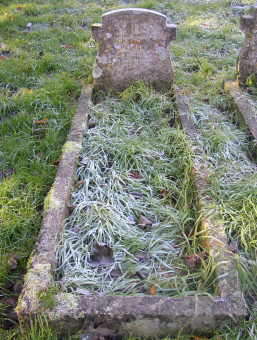 IN LOVING MEMORY
OF
THOMAS GEORGE
PAXMAN
BORN OCT 2ND 1864
DIED FEB 7TH 1936
ASLEEP IN JESUS